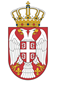 REPUBLIKA SRBIJA NARODNA SKUPŠTINAOdbor za spoljne poslove06 Broj: 06-2/192-203. decembar 2020. godineB e o g r a dNa osnovu člana 70. stav 1. alineja prva Poslovnika Narodne skupštineS A Z I V A M                                        6. SEDNICU ODBORA ZA SPOLjNE POSLOVEZA  UTORAK, 8.  DECEMBAR 2020. GODINE,SA POČETKOM U 14,00 ČASOVA	Za ovu sednicu predlažem sledećiD n e v n i   r e dRazmatranje Osnove za zaključivanje  Sporazuma između Vlade Republike Srbije i Ujedinjenih nacija o Kancelariji rezidentnog koordinatora Ujedinjenih nacija u Republici Srbiji i teksta Sporazuma između Vlade Republike Srbije i Ujedinjenih nacija o Kancelariji rezidentnog koordinatora Ujedinjenih nacija u Republici Srbiji, radi davanja saglasnosti za privremenu primenu Sporazuma do njegovog stupanja na snagu (broj 011-1991/20 od 4. decembra 2020. godine).Inicijative za posetePoziv za učešće na Sastanku Parlamentarnog plenuma Energetske zajednice(PPEnZ)  sa Odborom Evropskog parlamenta za industriju, istraživanje i energetiku,koji će se održati virtuelno, 9. decembra 2020. godine. Poziv za učešće na Trećem stručnom Okruglom stolu pod nazivom “Izazovi i prilike u parlamentarnom monitoringu i evaluaciji”,koji će se održati virtuelno u organizaciji Interparlamentarne unije i Parlamenta Ugande, 9. decembra 2020. godine. Poziv za učešće na Sastanku Upravljačkog odbora Mreže odbora za ljudska prava i ravnopravnost polova na Zapadnom Balkanu, koji će se, u okviru programa Vestminsterske fondacije za demokratiju, održati virtuelno, 9. decembra 2020. godine. Redovne aktivnosti stalnih delegacijaUčešće stalne delegacije NS RS  u Parlamentarnoj skupštini Procesa saradnje u Jugoistočnoj Evropi(PS PSJIE) na sastanku Stalnog odbora Parlamentarne skupštine Procesa saradnje u Jugoistočnoj Evropi(PS PSJIE), koji će se održati u organizaciji Velike Narodne skupštine Turske virtuelno, 8. decembra 2020. godine. Učešće stalne delegacije NS RS  u Parlamentarnoj skupštini NATO na Seminaru Parlamentarne skupštine NATO, koji će se održati virtuelno,15. decembra 2020. godine. 4.    Realizovani parlamentarni kontaktiZabeleška o virtuelnom sastanku Izvršnog odbora Interparlamentarne unije, održanom 30. oktobra 2020.godine.Zabeleška o virtuelnom  sastanku Glavnog saveta Interparlamentarne unije, održanom 1-3. novembra 2020.godine.5.   Realizovani ostali kontakti Zabeleška o razgovoru predsednika Poslaničke grupe prijateljstva sa Izraelom prof dr. Vladimira Marinkovića,sa Jahelom Vilanom, ambasadorom Države Izrael u Beogradu, održanom 19.novembra  2020.godine.      6.   Poslaničke grupe prijateljstvaPromene u sastavu poslaničkih grupa prijateljstva sa Austrijom, Kazahstanom, Belorusijom, Sjedinjenim Američkim Državama, Mađarskom, Portugalijom, Finskom, Francuskom, Svetom stolicom, Rusijom, Turskom, Luksemburgom, Velikom Britanijom, Grčkom i Egiptom.      7.  RaznoSednica će se održati u Domu Narodne skupštine, Trg Nikole Pašića 13, sala IV.             Mole se članovi Odbora da u slučaju sprečenosti da prisustvuju sednici Odbora, o tome obaveste svoje zamenike u Odboru.     PREDSEDNIK ODBORAProf. dr Žarko Obradović, s.r.